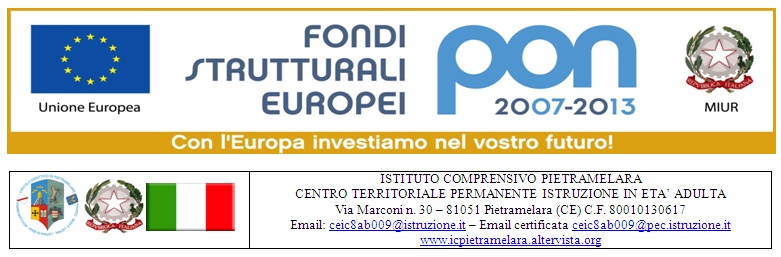 Orario G Azione 4 Progetto Informatica per la terza età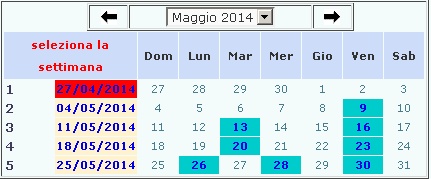 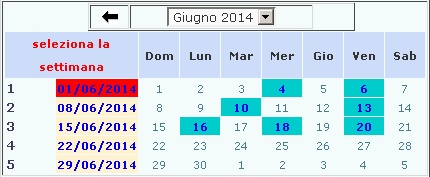 